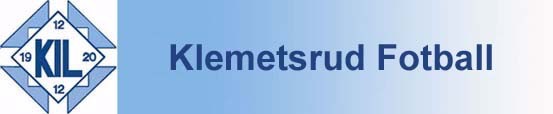 Dommerregning 9er-fotball 2021(gjelder for klubbdommere i KIL)Dato:	Tidspunkt: 	Kamp: 	Klasse: 	Bane: 	Dommer: 	Kontonummer: 	Dommerhonorar:	kr.400,-Underskrift dommer	Bekreftelse lagleder/trenerDommerregningen leveres i postkassa ved kontoret Honorar vil overføres til oppgitt kontonummerHonorar vil ikke bli utbetalt uten signatur fra lagleder/trener